  Выставка поделок «Зимушка – хрустальная»Уже  не первый год, в нашем детском саду, проходит традиционная выставка  поделок на зимнюю тему. В преддверии Нового года родители нашей группы приняли активное участие в этом мероприятии. Родители вместе с детьми старались сделать поделку оригинальной, применяя все материалы которые попадались под руку. Вата , картон, шишки, краски, тесто, пряжа  и т.д. всю помогли создать поделку новогодней и  интересной.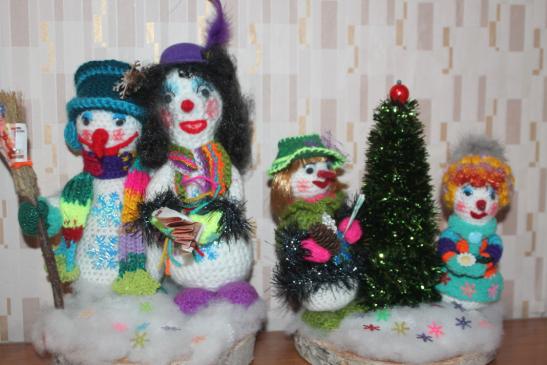                        « Дружная семейка» Работа семьи Софии Ж.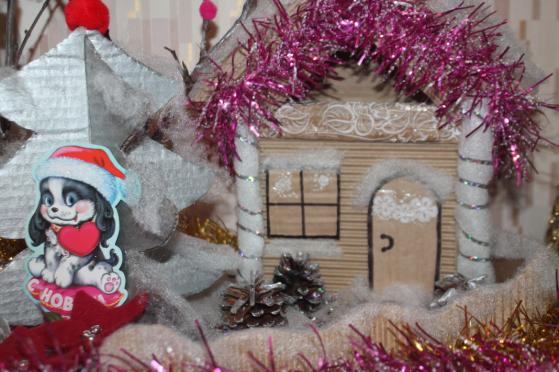 	«Домик Деда Мороза» Работа семьи Даниила В.Работа Семьи Даниила В. «Домик Деда Мороза»  участвовала  в интернет конкурсе «Здравствуй зимушка- зима» на сайте «Академия роста» , где заняла 1 место.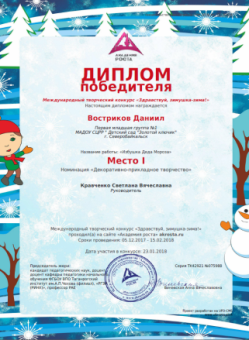 	                                       «Рождественский венок» Работа семьи Софии Р. 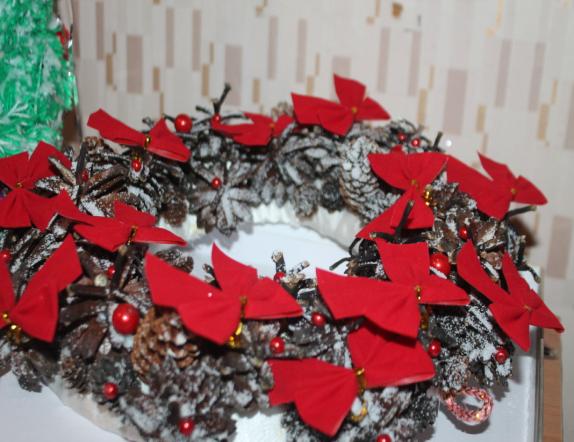 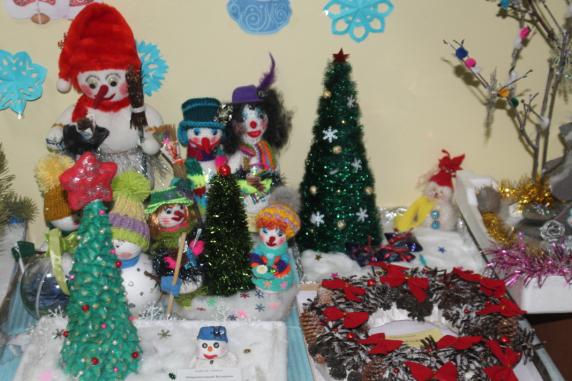                     Работы семьи Валерии Ш.,Николая К.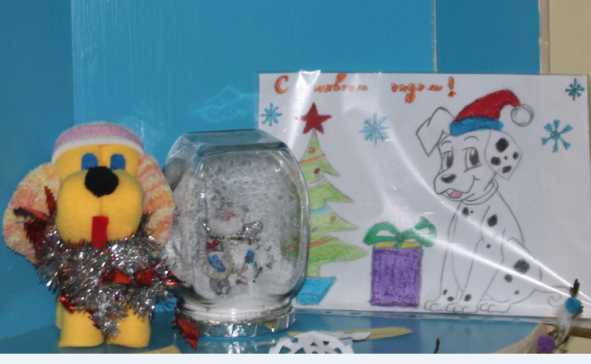                                Работа семьи: Вани Ж., Николая К., Данила Б. 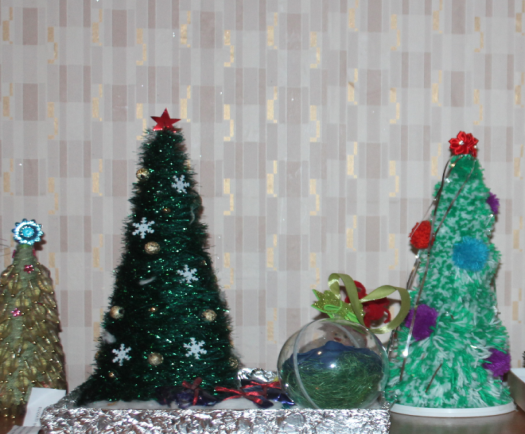   Хочу выразить благодарность родителям, которые вместе с детьми нашли время и приняли участие в выставке поделок.Семье: Ани П., Давида А., Данила Б., Софии Р., Даниила В., Валерии Ш., Софии Ж., Вани Ж., Коли К., Кирилла П., Славы П.                Воспитатель: первой младшей группы №1                               Кравченко С.В.                                                                                                       2018 г.